FAQ for Thesis Upload InstructionsJun. 16, 2017〈Security Settings〉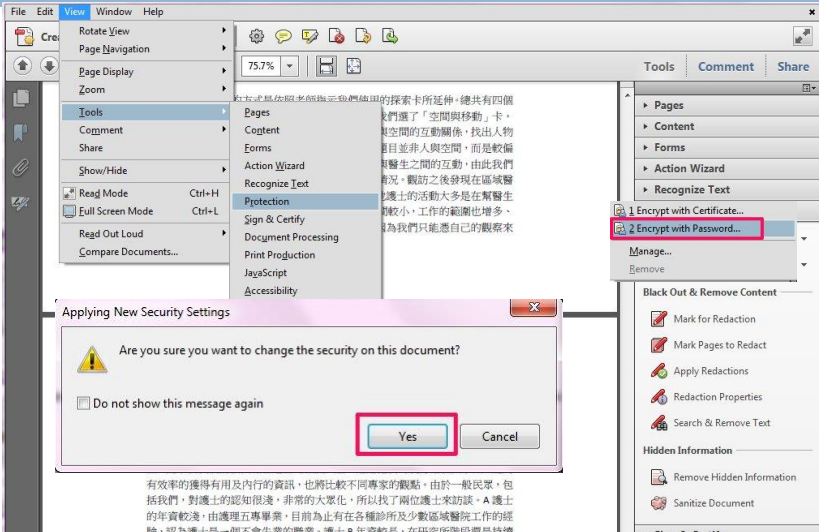 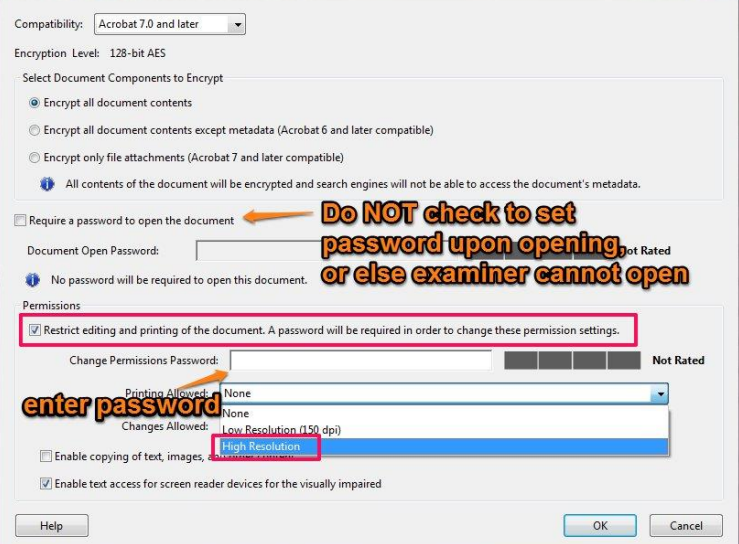 For both full text and abstract PDF files, please set the security and change the printing allowed. View  Tools  Protection  Encrypt  Encrypt with Password t  On Permissions block, check “Restrict editing and printing of the document. A password will be required in order to change the permission settings.”  Enter the password  Change printing allowed into High Resolution.〈Others〉Please remember to add your student ID on the front cover.